ELECTRIC ONLYGAS HEAT CONSUMPTION   ------>   ELECTRIC HEAT CONSUMPTION 		COOLING SAVINGS531 therms			                4718 kWh				         614 kWh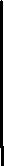 What does 531 therms equal in kWh?SITE:		531 therms  	=	531 * 100,000 (Btu/therm)  						3412 (Btu/kWh)				= 15,563 kWh	Heat Savings 	= 15,563 – 4,718  = 10,845 kWh	Total Savings 	=  10,845 + 614			= 11,459 kWhSOURCE:	531 therms  	=	531 * 100,000 (Btu/therm)  						10,000 (Btu/kWh)				= 5,310 kWh	Heat Savings 	= 5,310 – 4,718  = 592 kWh	Total Savings 	=  592 + 614			= 1,206 kWhGAS ONLYGAS HEAT CONSUMPTION   ------>   ELECTRIC HEAT CONSUMPTION 		COOLING SAVINGS531 therms			                4718 kWh				         614 kWhWhat does total electric impact (4718 – 614) = 4104 kWh equal in therms?SITE:		4104 kWh  	=	4104 * 3412 (Btu/kWh)					   100,000 (Btu/therm)  				= 140 Therms	Total Savings 	= 531 – 140  = 391 ThermsSOURCE:	4104 kWh  	=	4104 * 10,000 (Btu/kWh)					   100,000 (Btu/therm)  				= 410.4 Therms	Total Savings 	= 531 – 410.4  = 120.6 ThermsELECTRIC AND GASGAS HEAT CONSUMPTION   ------>   ELECTRIC HEAT CONSUMPTION 		COOLING SAVINGS531 therms			                4718 kWh				         614 kWhBaseline ASHP heat consumption = 5759 kWhELECTRIC UTILITYSavings from baseline ASHP to efficient ASHP:	Savings		= (5759 – 4718) + 614			= 1655 kWhGAS UTILITYSavings from existing gas to baseline ASHP:What does base ASHP heating kWh equal in therms?SITE:		5759 kWh  	=	5759 * 3412 (Btu/kWh)					   100,000 (Btu/therm)  				= 196 Therms	Total Savings 	= 531 – 196  = 335 ThermsSOURCE:	5759 kWh  	=	5759 * 10,000 (Btu/kWh)					   100,000 (Btu/therm)  				= 575.9 Therms	Total Savings 	= 531 – 575.9  = -45 Therms